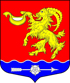 МЕСТНАЯ АДМИНИСТРАЦИЯ МУНИЦИПАЛЬНОГО ОБРАЗОВАНИЯ ГОРБУНКОВСКОЕ СЕЛЬСКОЕ ПОСЕЛЕНИЕ МУНИЦИПАЛЬНОГО ОБРАЗОВАНИЯ ЛОМОНОСОВСКОГО МУНИЦИПАЛЬНОГО РАЙОНА ЛЕНИНГРАДСКОЙ ОБЛАСТИП О С Т А Н О В Л Е Н И Еот 30.12.2022 года	                        № 526                               д. ГорбункиО разработке проекта актуализированной схемы теплоснабжения муниципального образования Горбунковское сельское поселение
В соответствии со ст. 14 Федерального закона «Об общих принципах организации местного самоуправления в Российской Федерации» от 06.10.2003 г. №131-ФЗ по совокупности с Законом Ленинградской области «Об отдельных вопросах местного значения сельских поселений Ленинградской области» от 10.07.2014 г. №48-оз и ст.6 Федерального закона от 27.07.2010 №190-ФЗ «О теплоснабжении» за сельским поселением закреплено в том числе полномочие по утверждению и актуализации схем теплоснабжения сельского поселения. В соответствии с п.10 Порядка разработки, утверждения и актуализации схем теплоснабжения (далее - Порядок), утвержденного Постановлением Правительства РФ от 22.02.2012 №154 «О требованиях к схемам теплоснабжения, порядку их разработки и утверждения» схема теплоснабжения подлежит ежегодной актуализации. Пунктами 15 и 37 Порядка предусмотрены процедура и сроки принятия и опубликования такого решения. В связи с указанным вышеПОСТАНОВЛЯЮ:1. Принять решение о разработке проекта актуализированной схемы теплоснабжения муниципального образования Горбунковское сельское поселение на 2024 год.2. Утвердить текст Уведомления о начале разработки проекта актуализированной схемы теплоснабжения муниципального образования Горбунковское сельское поселение на 2024 год в соответствии с Приложением №1 к настоящему Постановлению.3. Опубликовать Уведомление, указанное в п.2 настоящего Постановления на сайте муниципального образования Горбунковское сельское поселение не позднее 15 января 2023 года.4. _______________________ в срок до 23.01.2023 г. представить проект запроса в орган исполнительной власти Ленинградской области копий документов инвестиционных программ теплоснабжающих и теплосетевых организаций и иных документов, предусмотренных п.17 Порядка.3. Контроль за исполнением настоящего постановления оставляю за собой.И. о. главы местной администрацииМО Горбунковское сельское поселение                                                    П.А. РушУведомление о начале разработкипроекта актуализированной схемы теплоснабжениямуниципального образования Горбунковское сельское поселениена 2024 год1. Постановлением местной администрации муниципального образования Горбунковское сельское поселение от 30 декабря 2022 года №526 принято решение о разработке проекта актуализированной схемы теплоснабжения муниципального образования Горбунковское сельское поселение на 2024 год.2. Страница официального сайта, на которой размещена действующая схема теплоснабжения, в том числе актуализированные схемы теплоснабжения: http://www.gorbunki-lmr.ru/urban-planning-chapter/22/type:textПриложение №1
к постановлению местной администрации
муниципального образования
Горбунковское сельское поселение
от 12 января 2023 года №___